Šablona Kurz osvětlovací techniky 2016 (styl název příspěvku)Petr Šablona, Ing., ČSO – RS Ostrava, csoostrava-kurz@seznam.cz, www.csorsostrava.cz (styl jméno příjmení organizace)Abstrakt: (styl abstrakt) V dokumentu jsou předdefinovány styly,jako nadpisy, číslování obrázků, tabulek atd. Prosím, aby přednastavené styly nebyly měněny.Úvod (styl Nadpis 1)Letošní Kurz osvětlovací techniky se uskuteční 8. 10. – 10. 10. na Dlouhých Strání. Příspěvky by měly být zaslány do 10. 9. 2016 na e-mail csoostrava-kurz@seznam.cz (styl text)Ukázka nadpisu (styl Nadpis 2)Šablona je vytvořena Word 2007, pro zobrazení použitých stylů stisknete klávesovou zkratku (ALT+CTRL+SHIFT+S). Ve starších verzích najdete formátování dle Obr. 1.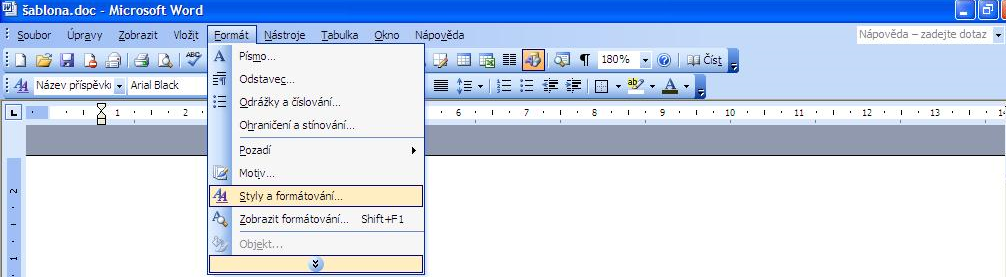 Styly formátování Word 2003Ukázka nadpisu 3 (styl Nadpis 3)Formátování tabulek není dané, dodržujte prosím jen popisek. Obrázky vkládejte dle potřeby a svých možností.(Styl tabulka – automatické číslovaní)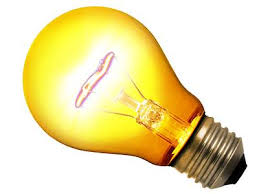 (Styl obrázek – automatické číslovaní)Literatura a odkazy (styl literatura)Karel Sokanský, Kurz osvětlovací techniky, 2016 (styl použitá literatura)Tomáš Novák, Kurz osvětlovací techniky, 2015Děkuji za dodržení šablony Typ svítidlaTyp světelného zdrojeTeplota chromatičnosti (K)ABCLED3000 (teplá bílá)XYZSodíková výbojka2 200